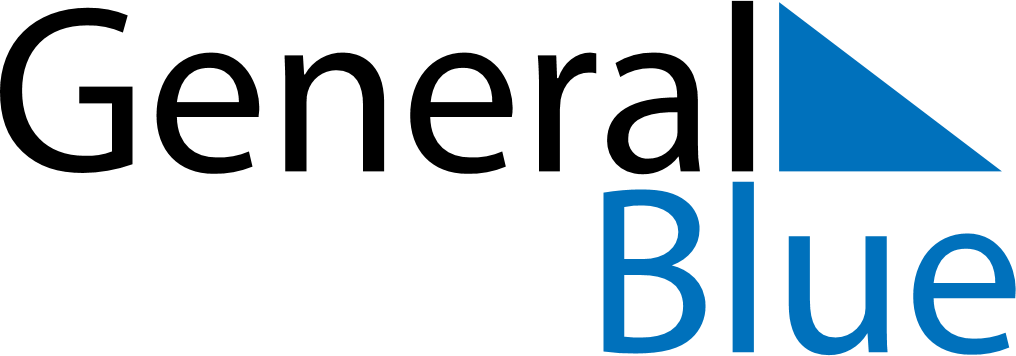 June 2022June 2022June 2022June 2022SloveniaSloveniaSloveniaMondayTuesdayWednesdayThursdayFridaySaturdaySaturdaySunday123445Pentecost678910111112Primož Trubar Day13141516171818192021222324252526Statehood DayStatehood Day27282930